В соответствии со статьей 13 Федерального закона от 24.07.1998г. № 124-ФЗ «Об основных гарантиях прав ребенка в Российской Федерации», статьей 10.1 Закона Чувашской Республики от 24.11.2004г. № 48 «О социальной поддержке детей в Чувашской Республике» администрация Мариинско-Посадского муниципального округа п о с т а н о в л я е т:1. Утвердить: - Положение о комиссии по оценке последствий принятия решения о реконструкции, модернизации, об изменении назначения или о ликвидации объекта социальной инфраструктуры для детей, являющегося муниципальной собственностью, заключении муниципальной организацией, образующей социальную инфраструктуру для детей, договора аренды закрепленных за ней объектов собственности, а также о реорганизации или ликвидации муниципальной организации, образующей социальную инфраструктуру для детей, и подготовки указанной комиссией заключений (приложение № 1);- Состав комиссии по оценке последствий принятия решения о реконструкции, модернизации, об изменении назначения или о ликвидации объекта социальной инфраструктуры для детей, являющегося муниципальной собственностью, заключении муниципальной организацией, образующей социальную инфраструктуру для детей, договора аренды закрепленных за ней объектов собственности, а также о реорганизации или ликвидации муниципальной организации, образующей социальную инфраструктуру для детей, и подготовки указанной комиссией заключений (приложение № 2);- Значения критериев оценки последствий принятия решения о реконструкции, модернизации, об изменении назначения или о ликвидации объекта социальной инфраструктуры для детей, являющегося муниципальной собственностью, заключении муниципальной организацией, образующей социальную инфраструктуру для детей, договора аренды закрепленных за ней объектов собственности, а также о реорганизации или ликвидации муниципальной организации, образующей социальную инфраструктуру для детей (приложение 3); - Перечень документов, необходимых для проведения оценки последствий принятия решения о реконструкции, модернизации, об изменении назначения или о ликвидации объекта социальной инфраструктуры для детей, являющегося муниципальной собственностью, заключении муниципальной организацией, образующей социальную инфраструктуру для детей, договора аренды закрепленных за ней объектов собственности, а также о реорганизации или ликвидации муниципальной организации, образующей социальную инфраструктуру для детей (приложение № 4);- Форму заключения об оценке последствий принятия решения о реконструкции, модернизации, об изменении назначения или о ликвидации объекта социальной инфраструктуры для детей, являющегося муниципальной собственностью, заключении муниципальной организацией, образующей социальную инфраструктуру для детей, договора аренды закрепленных за ней объектов собственности, образующей социальную инфраструктуру для детей (приложение 5);- Форму заключения по оценке последствий принятия решения о реорганизации или ликвидации муниципальной организации, образующей социальную инфраструктуру для детей (приложение 6).2. Признать утратившими силу:1. Постановление администрации Мариинско-Посадского района «О проведении оценки последствий принятия решения о реконструкции, модернизации, об изменении назначения или о ликвидации объекта социальнойинфраструктуры для детей, являющегося муниципальной собственностью, заключении муниципальной организацией, образующей социальную инфраструктуру для детей, договора аренды закрепленных за ней объектов собственности, а также о реорганизации или ликвидации муниципальной организации, образующей социальную инфраструктуру для детей» от 24.05.2017 № 408;2. Постановление администрации Мариинско-Посадского района «О внесении изменений в постановление администрации Мариинско-Посадского района от 24.05.2017 № 408 «О проведении оценки последствий принятия решения о реконструкции, модернизации, об изменении назначения или о ликвидации объекта социальной инфраструктуры для детей, являющегося муниципальной собственностью, заключении муниципальной организацией, образующей социальную инфраструктуру для детей, договора аренды закрепленных за ней объектов собственности, а также о реорганизации или ликвидации муниципальной организации, образующей социальную инфраструктуру для детей» от 30.11.2021 № 58.3. Настоящее постановление вступает в силу со дня его официального опубликования.Глава Мариинско-Посадского муниципального округа В.В. ПетровУтвержденопостановлением администрации Мариинско-Посадского муниципального округаот 17.01.2024 № 40 (приложение № 1)П О Л О Ж Е Н И Ео комиссии по оценке последствий принятия решения о реконструкции, модернизации, об изменении назначения или о ликвидации объекта социальной инфраструктуры для детей, являющегося муниципальной собственностью, заключении муниципальной организацией, образующей социальную инфраструктуру для детей, договора аренды закрепленных за ней объектов собственности, а также о реорганизации или ликвидации муниципальной организации, образующей социальную инфраструктуру для детей, и подготовки указанной комиссией заключений.1. Настоящее Положение устанавливает порядок создания и работы комиссии по оценке последствий принятия решения о реконструкции, модернизации, об изменении назначения или о ликвидации объекта социальной инфраструктуры для детей, являющегося муниципальной собственностью, заключении муниципальной организацией, образующей социальную инфраструктуру для детей, договора аренды закрепленных за ней объектов собственности, а также о реорганизации или ликвидации муниципальной организации, образующей социальную инфраструктуру для детей (далее – комиссия), и подготовки указанной комиссией заключений.2. Положение о комиссии и ее состав утверждаются органом местного самоуправления, осуществляющим функции и полномочия учредителя муниципальной организации, образующей социальную инфраструктуру для детей, в отношении которой рассматриваются вопросы о реорганизации или ликвидации, а также в отношении муниципальной организации, за которой на соответствующем вещном праве закреплен объект социальной инфраструктуры для детей, являющийся муниципальной собственностью, в отношении которого рассматривается вопрос о реконструкции, модернизации, об изменении назначения или о ликвидации, а также о заключении муниципальной организацией, образующей социальную инфраструктуру для детей, договора аренды закрепленных за ней объектов собственности.3. В состав комиссии, создаваемой органом местного самоуправления, входят представители органа местного самоуправления, осуществляющего функции и полномочия учредителя муниципальной организации, образующей социальную инфраструктуру для детей, а также по согласованию представители заинтересованных органов исполнительной власти Чувашской Республики, общественных и иных организаций.4. Комиссию возглавляет председатель, который осуществляет общее руководство деятельностью комиссии, обеспечивает коллегиальность в обсуждении вопросов, распределяет обязанности и дает поручения членам комиссии. Минимальное количество членов комиссии составляет семь человек, включая председателя комиссии.Комиссия проводит заседания по мере необходимости. При этом заседание комиссии должно быть проведено не позднее 30 рабочих дней со дня поступления в комиссию документов, предусмотренных пунктом 6 настоящего Положения.Заседание комиссии правомочно при наличии кворума, который составляет не менее двух третей членов комиссии.В целях принятия обоснованного и объективного решения для участия в заседаниях комиссии могут приглашаться эксперты. Эксперты проводят свою работу на добровольной и безвозмездной основе.5. Комиссия осуществляет следующие функции:а) проводит оценку последствий принятия решения о реконструкции, модернизации, об изменении назначения или о ликвидации объекта социальной инфраструктуры для детей, являющегося муниципальной собственностью, о заключении муниципальной организацией, образующей социальную инфраструктуру для детей, договора аренды закрепленных за ней объектов собственности на основании критериев, установленных Правилами проведения оценки последствий принятия решения о реконструкции, модернизации, об изменении назначения или о ликвидации объекта социальной инфраструктуры для детей, являющегося муниципальной собственностью, заключении муниципальной организацией, образующей социальную инфраструктуру для детей, договора аренды закрепленных за ней объектов собственности, утвержденными настоящим постановлением;б) готовит заключение об оценке последствий принятия решения о реконструкции, модернизации, об изменении назначения или о ликвидации объекта социальной инфраструктуры для детей, являющегося муниципальной собственностью, заключении муниципальной организацией, образующей социальную инфраструктуру для детей, договора аренды закрепленных за ней объектов собственности;в) проводит оценку последствий принятия решения о реорганизации или ликвидации муниципальной организации, образующей социальную инфраструктуру для детей, на основании критериев, установленных Правилами проведения оценки последствий принятия решения о реорганизации или ликвидации муниципальной организации, образующей социальную инфраструктуру для детей, утвержденными настоящим постановлением;г) готовит заключение об оценке последствий принятия решения о реорганизации или ликвидации муниципальной организации, образующей социальную инфраструктуру для детей.6. Комиссия проводит оценку последствий принятия решения о реконструкции, модернизации, об изменении назначения или о ликвидации объекта социальной инфраструктуры для детей, являющегося муниципальной собственностью, заключении муниципальной организацией, образующей социальную инфраструктуру для детей, договора аренды закрепленных за ней объектов собственности, а также реорганизации или ликвидации муниципальной организации, образующей социальную инфраструктуру для детей, на основании документов, представленных органом местного самоуправления, осуществляющим функции и полномочия учредителя муниципальной организации, образующей социальную инфраструктуру для детей, перечень которых устанавливается органом местного самоуправления, осуществляющим функции и полномочия учредителя муниципальной организации, образующей социальную инфраструктуру для детей.7. Для выполнения возложенных функций комиссия при решении вопросов, входящих в ее компетенцию, имеет право:а) запрашивать документы, материалы и информацию, необходимые для принятия решения по рассматриваемым вопросам, и устанавливать сроки их представления;б) создавать рабочие группы.8. По итогам работы комиссии оформляется заключение (положительное или отрицательное), которое подписывается участвующими в заседании членами комиссии.Член комиссии, несогласный с принятым решением, имеет право в письменном виде изложить свое особое мнение, которое прилагается к заключению комиссии.Заключение подготавливается и оформляется комиссией в срок не более 10 рабочих дней с даты проведения заседания комиссии. 9. В заключении об оценке последствий принятия решения о реконструкции, модернизации, об изменении назначения или о ликвидации объекта социальной инфраструктуры для детей, являющегося муниципальной собственностью, заключении муниципальной организацией, образующей социальную инфраструктуру для детей, договора аренды закрепленных за ней объектов собственности указываются:а) наименование муниципальной организации, за которой на соответствующем вещном праве закреплен объект социальной инфраструктуры для детей, являющийся муниципальной собственностью, предложенный к реконструкции, модернизации, изменению назначения или ликвидации, а также к передаче в аренду;б) наименование объекта социальной инфраструктуры для детей, являющегося муниципальной собственностью, предложенного к реконструкции, модернизации, изменению назначения или ликвидации, а также к передаче в аренду;в) предложение органа местного самоуправления, осуществляющего функции и полномочия учредителя муниципальной организации, за которой на соответствующем вещном праве закреплен объект социальной инфраструктуры для детей, являющийся муниципальной собственностью, о дальнейшем распоряжении объектом социальной инфраструктуры для детей, являющимся муниципальной собственностью, которое выносилось на заседание комиссии;г) значения всех критериев, на основании которых оцениваются последствия реконструкции, модернизации, изменения назначения или ликвидации объекта социальной инфраструктуры для детей, являющегося муниципальной собственностью, а также последствия заключения договора аренды такого объекта;д) решение комиссии.10. В заключении об оценке последствий принятия решения о реорганизации или ликвидации муниципальной организации, образующих социальную инфраструктуру для детей, указываются:а) наименование муниципальной организации, образующей социальную инфраструктуру для детей, предлагаемой к реорганизации или ликвидации;б) предложение органа местного самоуправления, осуществляющего функции и полномочия учредителя муниципальной организации, образующей социальную инфраструктуру для детей, о реорганизации или ликвидации муниципальной организации, образующей социальную инфраструктуру для детей, которое выносилось на заседание комиссии;в) значения всех критериев, на основании которых оцениваются последствия реорганизации или ликвидации муниципальной организации, образующей социальную инфраструктуру для детей;г) решение комиссии.11. Заключение комиссии размещается на официальном сайте органа местного самоуправления, осуществляющего функции и полномочия учредителя муниципальной организации, образующей социальную инфраструктуру для детей, в информационно-телекоммуникационной сети «Интернет» с учетом требований законодательства Российской Федерации о государственной тайне.12. Комиссия дает отрицательное заключение (о невозможности принятия решения о реконструкции, модернизации, об изменении назначения или о ликвидации объекта социальной инфраструктуры для детей, являющегося муниципальной собственностью, заключении муниципальной организацией, образующей социальную инфраструктуру для детей, договора аренды закрепленных за ней объектов собственности) в случае, если по итогам проведенного анализа не достигнуто хотя бы одно из значений критериев, установленных органом исполнительной власти Чувашской Республики или органом местного самоуправления, осуществляющим функции и полномочия учредителя муниципальной организации, за которой на соответствующем вещном праве закреплен указанный объект социальной инфраструктуры для детей, являющийся муниципальной собственностью.Комиссия дает отрицательное заключение (о невозможности принятия решения о реорганизации или ликвидации муниципальной организации, образующей социальную инфраструктуру для детей) в случае, если по итогам проведенного анализа не достигнуто хотя бы одно из значений критериев, установленных органом местного самоуправления, осуществляющим функции и полномочия учредителя муниципальной организации, образующей социальную инфраструктуру для детей.13. Комиссия дает положительное заключение (о возможности принятия решения о реконструкции, модернизации, об изменении назначения или о ликвидации объекта социальной инфраструктуры для детей, являющегося муниципальной собственностью, заключении муниципальной организацией, образующей социальную инфраструктуру для детей, договора аренды закрепленных за ней объектов собственности) в случае, если по итогам проведенного анализа достигнуты все значения критериев, установленные органом исполнительной власти Чувашской Республики или органом местного самоуправления, осуществляющим функции и полномочия учредителя муниципальной организации, за которой на соответствующем вещном праве закреплен указанный объект социальной инфраструктуры для детей, являющийся муниципальной собственностью.Комиссия дает положительное заключение (о возможности принятия решения о реорганизации или ликвидации муниципальной организации, образующей социальную инфраструктуру для детей) в случае, если по итогам проведенного анализа достигнуты все значения критериев, установленные органом местного самоуправления, осуществляющим функции и полномочия учредителя указанной муниципальной организации, образующей социальную инфраструктуру для детей.Утвержденпостановлением администрацииМариинско-Посадского муниципального округаот №(приложение № 2)С О С Т А Вкомиссии по оценке последствий принятия решения о реконструкции, модернизации, об изменении назначения или о ликвидации объекта социальной инфраструктуры для детей, являющегося муниципальной собственностью, заключении муниципальной организацией, образующей социальную инфраструктуру для детей, договора аренды закрепленных за ней объектов собственности, а также о реорганизации или ликвидации муниципальной организации, образующей социальную инфраструктуру для детейУтвержденпостановлением администрации Мариинско-Посадского муниципального округаот № (приложение № 3)Значения критериевоценки последствий принятия решения о реконструкции, модернизации, об изменении назначения или о ликвидации объекта социальной инфраструктуры для детей, являющегося муниципальной собственностью, заключении муниципальной организацией, образующей социальную инфраструктуру для детей, договора аренды закрепленных за ней объектов собственности, а также о реорганизации или ликвидации муниципальной организации, образующей социальную инфраструктуру для детейУтвержденпостановлением администрации Мариинско-Посадского муниципального округаот № (приложение № 4)П Е Р Е Ч Е Н Ьдокументов, необходимых для проведения оценки последствий принятия решения о реконструкции, модернизации, об изменении назначения или о ликвидации объекта социальной инфраструктуры для детей, являющегося муниципальной собственностью, заключении муниципальной организацией, образующей социальную инфраструктуру для детей, договора аренды закрепленных за ней объектов собственности, а также о реорганизации или ликвидации муниципальной организации, образующей социальную инфраструктуру для детей1. Перечень документов, необходимых для проведения оценки последствий принятия решения о реорганизации или ликвидации образовательной организации:1. Сведения о деятельности образовательной организации (далее - образовательная организация), состоящие из (с приложением заверенных копий подтверждающих документов):1.1. Справки о штатной и среднесписочной численности работников (утвержденное штатное расписание; справка о среднесписочной численности работников, педагогических работников; информация о предельной штатной численности работников образовательной организации);1.2. Справки о количестве лиц, пользующихся образовательными услугами, предлагаемой к реорганизации или ликвидации образовательной организации;1.3. Справки о составе имущественного комплекса (особо ценное движимое имущество, недвижимое имущество, в том числе земельные участки), а также о недвижимом имуществе, предоставленном образовательной организации на основании договора аренды, договора безвозмездного пользования (с приложением копий договоров аренды/безвозмездного пользования и приложений к ним);1.4. Справки о задолженности образовательной организации перед физическими и юридическими лицами (в том числе информация о просроченной кредиторской задолженности) с выделением задолженности перед работниками образовательной организации и задолженности по уплате налогов, а также страховые взносы в государственные внебюджетные фонды;1.5. Справки о бюджетных и внебюджетных ассигнованиях:1.6. Справки о заключенных договорах на целевую подготовку обучающихся;1.7. Копии устава с изменениями (при наличии), зарегистрированными в установленном порядке;1.8. Копии лицензии на осуществление образовательной деятельности;1.9. Копии свидетельства о государственной аккредитации.2. Обоснование необходимости реорганизации или ликвидации образовательной организации, включающее в себя анализ социально-экономических последствий предлагаемой реорганизации или ликвидации.3. Справка - подтверждение об обеспечении продолжения предоставления и получения образования, уровень и качество которого не могут быть ниже требований, установленных федеральными государственными образовательными стандартами, федеральными государственными требованиями и образовательными стандартами.4. Справка - подтверждение об обеспечении завершения обучения обучающихся образовательной организации, предлагаемой к реорганизации или ликвидации.5. Справка - подтверждение о необходимости продолжения осуществления видов деятельности, реализовавшихся только образовательной организацией, предлагаемой к реорганизации или ликвидации.6. При рассмотрении вопроса о реорганизации представляется проект концепции развития организации - правопреемника после завершения процесса реорганизации, а также проект плана реорганизационных мероприятий образовательной организации. При рассмотрении вопроса о ликвидации представляется проект плана мероприятий по ликвидации образовательной организации.2.Перечень документов, необходимых для проведения оценки последствий принятия решения о реконструкции объекта социальной инфраструктуры для детей, являющегося муниципальной собственностью и закрепленного на соответствующем вещном праве за муниципальной организацией, находящейся в ведении органов местного самоуправления1. Инвентарные карточки учета основных средств на объект недвижимого имущества, предлагаемый к реконструкции, и на земельный участок под указанным объектом.2. Правоустанавливающие и (или) правоудостоверяющие документы на объект недвижимого имущества, предлагаемый к реконструкции, и на земельный участок под указанным объектом.3. Выписки из реестра имущества на объект недвижимого имущества, предлагаемый к реконструкции, и на земельный участок под указанным объектом.4. Документы технического и кадастрового учета на объект недвижимого имущества, предлагаемый к реконструкции.5. Документы кадастрового учета на земельный участок под объектом недвижимого имущества, предполагаемым к реконструкции.6. Фотографии объекта недвижимого имущества, предлагаемого к реконструкции, с указанием даты съемки и адресных ориентиров.7. Ситуационный план с указанием границ земельного участка, объекта недвижимого имущества, предлагаемого к реконструкции, и иных объектов (включая не завершенные строительством объекты), принадлежащих третьим лицам, расположенных на указанном земельном участке.8. Заключение о необходимости реконструкции объекта недвижимого имущества.9. Справка - обоснование целесообразности реконструкции объекта недвижимого имущества.10. Проект задания на проектирование на реконструкцию объекта недвижимого имущества либо утвержденное задание на разработку проектно-сметной документации на реконструкцию объекта недвижимого имущества (в случае финансирования работ за счет средств местного бюджета).11. Заключение органа (организации), уполномоченного на проведение государственной экспертизы по проектной и сметной документации на реконструкцию объекта недвижимого имущества (при наличии и в случае финансирования работ за счет средств местного бюджета).12. Справка о стоимости предложенных к проведению работ по реконструкции объекта недвижимого имущества.13. Документы, подтверждающие наличие источников финансирования работ по реконструкции объекта недвижимого имуществ, в том числе бухгалтерский баланс организации за последний отчетный период.14. Справка, содержащая анализ последствий проведения реконструкции объекта недвижимого имущества.15. Справка, подтверждающая обеспечение продолжения оказания социальных услуг детям в целях обеспечения жизнедеятельности, образования, развития, отдыха и оздоровления детей, оказания им медицинской помощи, профилактики заболеваний у детей, их социальной защиты и социального обслуживания, предоставляемых с использованием объекта недвижимого имущества, предлагаемого к реконструкции.16. Справка, подтверждающая обеспечение оказания услуг детям в целях обеспечения жизнедеятельности, образования, развития, отдыха и оздоровления детей, оказания им медицинской помощи, профилактики заболеваний у детей, их социальной защиты и социального обслуживания в объеме не менее, чем объем таких услуг, предоставляемых с использованием объекта недвижимого имущества, предлагаемого к реконструкции, до принятия решения о реконструкции.17. Справка о текущем использовании объекта недвижимого имущества, предлагаемого к реконструкции.18. Справка о порядке продолжения деятельности, которая велась организацией с использованием объекта недвижимого имущества, предлагаемого к реконструкции, в случае проведения реконструкции этого объекта.3.Перечень документов, необходимых для проведения оценки последствий принятия решения о модернизации объекта социальной инфраструктуры для детей, являющегося муниципальной собственностью и закрепленного на соответствующем вещном праве за муниципальной организацией, находящейся в ведении органов местного самоуправления1. Инвентарные карточки учета основных средств на объект недвижимого имущества, предлагаемый к модернизации, и на земельный участок под указанным объектом.2. Правоустанавливающие и (или) правоудостоверяющие документы на объект недвижимого имущества, предлагаемый к модернизации, и на земельный участок под указанным объектом.3. Выписки из реестра имущества на объект недвижимого имущества, предлагаемый к модернизации, и на земельный участок под указанным объектом.4. Документы технического и кадастрового учета на объект недвижимого имущества, предлагаемый к модернизации.5. Документы кадастрового учета на земельный участок под объектом недвижимого имущества, предполагаемым к модернизации.6. Фотографии объекта недвижимого имущества, предлагаемого к модернизации, с указанием даты съемки и адресных ориентиров.7. Ситуационный план с указанием границ земельного участка, объекта недвижимого имущества, предлагаемого к модернизации, и иных объектов (включая не завершенные строительством объекты), принадлежащих третьим лицам, расположенных на указанном земельном участке.8. Заключение о необходимости модернизации объекта недвижимого имущества.9. Справка - обоснование целесообразности модернизации объекта недвижимого имущества.10. Проект задания на проектирование на модернизацию объекта недвижимого имущества либо утвержденное задание на разработку проектно-сметной документации на модернизацию объекта недвижимого имущества (в случае финансирования работ за счет средств федерального бюджета).11. Заключение органа (организации), уполномоченного на проведение государственной экспертизы по проектной и сметной документации на модернизацию объекта недвижимого имущества (при наличии и в случае финансирования работ за счет средств федерального бюджета).12. Справка о стоимости предложенных к проведению работ по модернизации объекта недвижимого имущества.13. Документы, подтверждающие наличие источников финансирования работ по модернизации объекта недвижимого имущества, в том числе бухгалтерский баланс организации за последний отчетный период.14. Справка, содержащая анализ последствий проведения модернизации объекта недвижимого имущества.15. Справка, подтверждающая обеспечение продолжения оказания социальных услуг детям в целях обеспечения жизнедеятельности, образования, развития, отдыха и оздоровления детей, оказания им медицинской помощи, профилактики заболеваний у детей, их социальной защиты и социального обслуживания, предоставляемых с использованием объекта недвижимого имущества, предлагаемого к модернизации.16. Справка, подтверждающая обеспечение оказания услуг детям в целях обеспечения жизнедеятельности, образования, развития, отдыха и оздоровления детей, оказания им медицинской помощи, профилактики заболеваний у детей, их социальной защиты и социального обслуживания в объеме не менее, чем объем таких услуг, предоставляемых с использованием объекта недвижимого имущества, предлагаемого к модернизации, до принятия решения о модернизации.17. Справка о текущем использовании объекта недвижимого имущества, предлагаемого к модернизации.18. Справка о порядке продолжения деятельности, которая велась организацией с использованием объекта недвижимого имущества, предлагаемого к модернизации, в случае проведения модернизации этого объекта.4.Перечень документов, необходимых для проведения оценки последствий принятия решения об изменении назначения объекта социальной инфраструктуры для детей, являющегося муниципальной собственностью и закрепленного на соответствующем вещном праве за муниципальной организацией, находящейся в ведении органов местного самоуправления1. Инвентарные карточки учета основных средств на объект недвижимого имущества, предлагаемый к изменению назначения, и на земельный участок под указанным объектом.2. Правоустанавливающие и (или) правоудостоверяющие документы на объект недвижимого имущества, предлагаемый к изменению назначения, и на земельный участок под указанным объектом.3. Выписки из реестра имущества на объект недвижимого имущества, предлагаемый к изменению назначения, и на земельный участок под указанным объектом.4. Документы технического и кадастрового учета на объект недвижимого имущества, предлагаемый к изменению назначения.5. Документы кадастрового учета на земельный участок под объектом недвижимого имущества, предлагаемым к изменению назначения.6. Фотографии объекта недвижимого имущества, предлагаемого к изменению назначения, с указанием даты съемки и адресных ориентиров.7. Ситуационный план с указанием границ земельного участка, объекта недвижимого имущества, предлагаемого к изменению назначения, и иных объектов (включая не завершенные строительством объекты), принадлежащих третьим лицам, расположенных на указанном земельном участке.8. Справка - обоснование целесообразности изменения назначения объекта недвижимого имущества.9. Проект задания на проектирование работ на изменение назначения объекта недвижимого имущества, либо утвержденное задание на разработку проектно-сметной документации на изменение назначения объекта недвижимого имущества (в случае финансирования работ за счет средств местного бюджета).10. Заключение органа (организации), уполномоченного на проведение государственной экспертизы по проектной и сметной документации на изменение назначения объекта недвижимого имущества (при наличии и в случае финансирования работ за счет средств местного бюджета).11. Справка о стоимости предложенных к проведению работ на изменение назначения объекта недвижимого имущества.12. Документы, подтверждающие наличие источников финансирования работ на изменение назначения объекта недвижимого имущества, в том числе бухгалтерский баланс организации за последний отчетный период.13. Справка, содержащая анализ последствий изменения назначения объекта недвижимого имущества.14. Справка, подтверждающая обеспечение продолжения оказания социальных услуг детям в целях обеспечения жизнедеятельности, образования, развития, отдыха и оздоровления детей, оказания им медицинской помощи, профилактики заболеваний у детей, их социальной защиты и социального обслуживания, предоставляемых с использованием объекта недвижимого имущества, предлагаемого к изменению назначения.15. Справка, подтверждающая обеспечение оказания услуг детям в целях обеспечения жизнедеятельности, образования, развития, отдыха и оздоровления детей, оказания им медицинской помощи, профилактики заболеваний у детей, их социальной защиты и социального обслуживания в объеме не менее, чем объем таких услуг, предоставляемых с использованием объекта недвижимого имущества, предлагаемого к изменению назначения, до принятия решения об изменении назначения.16. Справка о текущем использовании объекта недвижимого имущества, предлагаемого к изменению назначения.17. Справка о порядке продолжения деятельности, которая велась организацией с использованием объекта недвижимого имущества, предлагаемого к изменению назначения, в случае необходимости изменения назначения этого объекта.5.Перечень документов, необходимых для проведения оценки последствий принятия решения о ликвидации объекта социальной инфраструктуры для детей, являющегося муниципальной собственностью и закрепленного на соответствующем вещном праве за муниципальной организацией, находящейся в ведении органов местного самоуправления1. Инвентарные карточки учета основных средств на объект недвижимого имущества, предлагаемый к ликвидации, и на земельный участок под указанным объектом.2. Правоустанавливающие и (или) правоудостоверяющие документы на объект недвижимого имущества, предлагаемый к ликвидации, и на земельный участок под указанным объектом.3. Выписки из реестра имущества на объект недвижимого имущества, предлагаемый к ликвидации, и на земельный участок под указанным объектом.4. Документы технического и кадастрового учета на объект недвижимого имущества, предлагаемый к ликвидации.5. Документы кадастрового учета на земельный участок под объектом недвижимого имущества, предполагаемым к ликвидации.6. Фотографии объекта недвижимого имущества, предлагаемого к ликвидации, с указанием даты съемки и адресных ориентиров.7. Ситуационный план с указанием границ земельного участка, объекта недвижимого имущества, предлагаемого к ликвидации, и иных объектов (включая не завершенные строительством объекты), принадлежащих третьим лицам, расположенных на указанном земельном участке.8. Заключение о необходимости ликвидации объекта недвижимого имущества.9. Справка - обоснование целесообразности ликвидации объекта недвижимого имущества.10. Справка о стоимости предложенных к проведению работ по ликвидации объекта недвижимого имущества.11. Документы, подтверждающие наличие источников финансирования работ по ликвидации объекта недвижимого имущества, в том числе бухгалтерский баланс организации за последний отчетный период.12. Справка - обоснование, содержащая предложения по дальнейшему использованию земельного участка (с указанием кадастрового номера, площади) под объектом недвижимого имущества, предлагаемого к ликвидации.13. Справка, содержащая анализ последствий ликвидации объекта недвижимого имущества.14. Справка, подтверждающая обеспечение продолжения оказания социальных услуг детям в целях обеспечения жизнедеятельности, образования, развития, отдыха и оздоровления детей, оказания им медицинской помощи, профилактики заболеваний у детей, их социальной защиты и социального обслуживания, предоставляемых с использованием объекта недвижимого имущества, предлагаемого к ликвидации.15. Справка, подтверждающая обеспечение оказания услуг детям в целях обеспечения жизнедеятельности, образования, развития, отдыха и оздоровления детей, оказания им медицинской помощи, профилактики заболеваний у детей, их социальной защиты и социального обслуживания в объеме не менее, чем объем таких услуг, предоставляемых с использованием объекта недвижимого имущества, предлагаемого к ликвидации, до принятия решения о ликвидации недвижимого имущества.16. Справка о текущем использовании объекта недвижимого имущества, предлагаемого к ликвидации.17. Справка о порядке продолжения деятельности, которая велась организацией с использованием объекта недвижимого имущества, предлагаемого к ликвидации, в случае необходимости ликвидации этого объекта.6.Перечень документов для заключения муниципальной организацией, образующей социальную инфраструктуру для детей, находящейся в ведении органов местного самоуправления, договора аренды закрепленных за ней объектов собственности1. Инвентарные карточки учета основных средств на объект недвижимого имущества, предлагаемый к передаче в аренду, и на земельный участок под указанным объектом.2. Правоустанавливающие и (или) правоудостоверяющие документы на объект недвижимого имущества, предлагаемый к передаче в аренду, и на земельный участок под указанным объектом.3. Выписки из реестра имущества на объект недвижимого имущества, предлагаемый к передаче в аренду, и на земельный участок под указанным объектом.4. Документы технического и кадастрового учета на объект недвижимого имущества, предлагаемый к передаче в аренду.5. Документы кадастрового учета на земельный участок под объектом недвижимого имущества, предлагаемым к передаче в аренду.6. Ситуационный план с указанием границ земельного участка, объекта недвижимого имущества, предлагаемого к передаче в аренду, и иных объектов (включая не завершенные строительством объекты), принадлежащих третьим лицам, расположенных на указанном земельном участке.7. Справка - обоснование целесообразности передачи в аренду объекта недвижимого имущества, утвержденное коллегиальным органом организации (при наличии), включающее прогноз влияния результатов сделки по передаче объекта недвижимого имущества в аренду на повышение эффективности деятельности организации с указанием планируемого использования средств, полученных от сделки.8. Справка об условиях передачи в аренду объекта недвижимого имущества: адрес объекта аренды, состав помещений, предлагаемых к передаче в аренду, площадь и назначение помещений, планируемых к передаче в аренду, срок аренды и цель аренды.9. Проект договора аренды с приложением к нему состава передаваемых помещений.10. Заключение о последствиях передачи в аренду объекта недвижимого имущества.11. Справка, подтверждающая обеспечение продолжения оказания социальных услуг детям в целях обеспечения жизнедеятельности, образования, развития, отдыха и оздоровления детей, оказания им медицинской помощи, профилактики заболеваний у детей, их социальной защиты и социального обслуживания, предоставляемых с использованием объекта социальной инфраструктуры, предлагаемого к передаче в аренду.12. Справка, подтверждающая обеспечение оказания услуг детям в целях обеспечения жизнедеятельности, образования, развития, отдыха и оздоровления детей, оказания им медицинской помощи, профилактики заболеваний у детей, их социальной защиты и социального обслуживания в объеме не менее, чем объем таких услуг, предоставляемых с использованием объекта социальной инфраструктуры, предлагаемого к передаче в аренду.Утвержденапостановлением администрации Мариинско-Посадского муниципального округаот № (приложение № 5)Ф О Р М Азаключения об оценке последствий принятия решения о реконструкции, модернизации, об изменении назначения или о ликвидации объекта социальной инфраструктуры для детей, являющегося муниципальной собственностью, заключении муниципальной организацией, образующей социальную инфраструктуру для детей, договора аренды закрепленных за ней объектов собственности, образующей социальную инфраструктуру для детей___________________________________________________________ (наименование объекта)Комиссия по оценке последствий принятия решения о реконструкции, модернизации, об изменении назначения или о ликвидации объекта социальной инфраструктуры для детей, являющегося муниципальной собственностью, заключении муниципальной организацией, образующей социальную инфраструктуру для детей, договора аренды закрепленных за ней объектов собственности, а также о реорганизации или ликвидации муниципальной организации, образующей социальную инфраструктуру для детей (далее - Комиссия), в составе:председатель Комиссии: ________________________________________________заместители председателя Комиссии: ____________________________________секретарь Комиссии: ___________________________________________________члены Комиссии: _______________________________________________________В соответствии со статьей 13 Федерального закона от 24 июля 1998 г. N 124-ФЗ "Об основных гарантиях прав ребенка в Российской Федерации" и статьей 22 Федерального закона от 29 декабря 2012 г. N 273-ФЗ "Об образовании в Российской Федерации" Комиссия составила настоящее заключение.Наименование муниципального учреждения, за которым закреплен объект социальной инфраструктуры для детей:_______________________________________________________________________Наименование объекта социальной инфраструктуры для детей:_______________________________________________________________________ (здание, строение, сооружение, земельный участок, помещение, находящееся в муниципальной собственности и закрепленное за муниципальным учреждением, с указанием адреса)Общая площадь _______ кв. м.Предложение заявителя, осуществляющего функции учредителя муниципального учреждения, о передаче в аренду (реконструкции, модернизации, изменении назначения или ликвидации) объекта социальной инфраструктуры для детей, находящегося в муниципальной собственности, о дальнейшем распоряжении объектом социальной инфраструктуры_______________________________________________________________________По результатам оценки Комиссия установила (указываются значения всех критериев, на основании которых оцениваются последствия принятия решения):_______________________________________________________________________Комиссией установлено (не установлено) ухудшение прогнозируемых последствий от передачи в аренду (реконструкции, модернизации, изменения назначения или ликвидации) объекта социальной инфраструктуры для детей, находящегося в муниципальной собственности.Заключение: принятие решения о передаче в аренду (реконструкции,модернизации, изменении назначения или ликвидации) объекта социальнойинфраструктуры для детей, находящегося в муниципальной собственности_______________________________________________________________________ (наименование объекта)целесообразно (нецелесообразно).Председатель Комиссии: _______________________________________________Заместители председателя: _____________________________________________Секретарь Комиссии: __________________________________________________Члены комиссии: _____________________________________________________Утвержденапостановлением администрации Мариинско-Посадского районаот № (приложение № 6)Ф О Р М Азаключения по оценке последствий принятия решения о реорганизации или ликвидации муниципальной организации, образующей социальную инфраструктуру для детей___________________________________________________________(наименование муниципального учреждения)Комиссия по оценке последствий принятия решения о реконструкции, модернизации, об изменении назначения или о ликвидации объекта социальной инфраструктуры для детей, являющегося муниципальной собственностью, заключении муниципальной организацией, образующей социальную инфраструктуру для детей, договора аренды закрепленных за ней объектов собственности, а также о реорганизации или ликвидации муниципальной организации, образующей социальную инфраструктуру для детей (далее - Комиссия), в составе:председатель Комиссии: ________________________________________________заместители председателя Комиссии: ____________________________________секретарь Комиссии: ___________________________________________________члены Комиссии: _______________________________________________________В соответствии со статьей 13 Федерального закона от 24 июля 1998 г. N 124-ФЗ "Об основных гарантиях прав ребенка в Российской Федерации" и статьей 22 Федерального закона от 29 декабря 2012 г. N 273-ФЗ "Об образовании в Российской Федерации" Комиссия составила настоящее заключение.В соответствии со статьей 13 Федерального закона от 24 июля 1998 г. N 124-ФЗ "Об основных гарантиях прав ребенка в Российской Федерации" и статьей 22 Федерального закона от 29 декабря 2012 г. N 273-ФЗ "Об образовании в Российской Федерации" Комиссия составила настоящее заключение. Наименование муниципального учреждения, образующего социальную инфраструктуру для детей, предполагаемую к реорганизации или ликвидации:_______________________________________________________________________ (наименование муниципального учреждения с указанием адреса)Предложение заявителя, осуществляющего функции учредителя муниципального учреждения, о реорганизации или ликвидации муниципального образовательного учреждения и учреждения, образующего социальную инфраструктуру для детей, предназначенную для целей образования и развития детей______________________________________________________________________По результатам оценки Комиссия установила (указываются значения всех критериев, на основании которых оцениваются последствия принятия решения):_______________________________________________________________________Комиссией установлено (не установлено) ухудшение прогнозируемых последствий от реорганизации или ликвидации муниципального учреждения и учреждения, образующего социальную инфраструктуру для детей, предназначенную для целей образования и развития детей.Заключение: принятие решения о реорганизации (ликвидации)_______________________________________________________________________(наименование муниципального учреждения)целесообразно (нецелесообразно).Председатель Комиссии:_______________________________________________Заместители председателя Комиссии:_____________________________________Секретарь Комиссии: _________________________________________________Члены Комиссии:_____________________________________________________ПРОТОКОЛпубличных слушаний по проекту решения Собрания депутатов Мариинско-Посадского муниципального округа Чувашской Республики «О  внесении изменений в Устав  Мариинско-Посадского муниципального округа Чувашской Республики»         г. Мариинский Посад                                                                      29.01.2024Актовый зал администрации Мариинско-Посадского муниципального округа                                           10 час. 00 мин.Председательствующий: Яковлева М.В.  – председатель Собрания депутатов Мариинско-Посадского муниципального округа.Секретарь – Машуркина О.В. – и.о. главного специалиста-эксперта отдела организационно-контрольной работы администрации Мариинско-Посадского муниципального округа.Присутствовали: руководители учреждений и организаций Мариинско-Посадского района, депутаты Собрания депутатов Мариинско-Посадского муниципального округа, руководители СПА администрации района.ПОВЕСТКА ДНЯ СЛУШАНИЙ:1. Рассмотрение проекта решения Собрания депутатов Мариинско-Посадского муниципального округа Чувашской Республики «О внесении изменений в Устав Мариинско-Посадского муниципального округа Чувашской Республики».Слушали: Кондратьеву Е.Г. – заместителя начальника отдела организационно-контрольной работы администрации Мариинско-Посадского муниципального округа.Добрый день, уважаемые участники слушаний! Вашему вниманию представлен проект решения Собрания депутатов Мариинско-Посадского муниципального округа Чувашской Республики «О внесении изменений в Устав Мариинско-Посадского муниципального округа Чувашской Республики», в соответствии со статьей 44 Федерального закона от 06.10.2003 № 131-ФЗ «Об общих принципах организации местного самоуправления в Российской Федерации».Зачитала, разъяснила каждый пункт проекта решения Собрания депутатов Мариинско-Посадского муниципального округа Чувашской Республики «О внесении изменений в Устав Мариинско-Посадского муниципального округа Чувашской Республики».Участники публичных слушаний по проекту решения Собрания депутатов Мариинско-Посадского муниципального округа Чувашской Республики «О внесении изменений в Устав Мариинско-Посадского муниципального округа Чувашской Республики» решили:1. Проект муниципального правового акта «О внесении изменений в Устав Мариинско-Посадского муниципального округа Чувашской Республики» одобрить и рекомендовать к принятию Собранием депутатов Мариинско-Посадского муниципального округа.2. Настоящий протокол опубликовать в периодическом печатном издании «Посадский вестник».Председательствующий                                                                                М. В. ЯковлеваСекретарь                                                                                                        О.В. МашуркинаВ соответствии с Градостроительным кодексом Российской Федерации, Федеральным законом от 06.10.2003 № 131-ФЗ «Об общих принципах организации местного самоуправления в Российской Федерации», Федеральным законом от 27.07.2010 № 210-ФЗ «Об организации предоставления государственных и муниципальных услуг», в целях повышения качества предоставления муниципальной услуги администрация Мариинско-Посадского Муниципального округа Чувашской Республики п о с т а н о в л я е т:1.Внести в постановление администрации Мариинско-Посадского муниципального округа Чувашской Республики от 13.10.2023 № 1258 «Об утверждении административного регламента администрации Мариинско-Посадского муниципального округа Чувашской Республики по предоставлению муниципальной услуги «Выдача разрешения на установку и эксплуатацию рекламных конструкций на территории Мариинско-Посадского муниципального округа Чувашской Республики, аннулирование такого разрешения» внести следующие изменения:  1) Абзац 1,2 п. 2.4 административного регламента изложить в следующей редакции: «Срок предоставления муниципальной услуги, в том числе с учетом необходимости обращения в организации, участвующие в предоставлении муниципальной услуги, срок приостановления предоставления муниципальной услуги, срок выдачи (направления) документов, являющихся результатом предоставления муниципальной услуги. Администрация в течение 12 рабочих дней со дня регистрации заявления и документов, необходимых для предоставления муниципальной услуги. Срок выдачи разрешения на установку и эксплуатацию рекламной конструкции не может превышать 12 рабочих дней;Срок выдачи решения об аннулировании разрешения на установку и эксплуатацию рекламной конструкции не может превышать 7 рабочих дней.  2) Пункт 3.3.8 административного регламента изложить в следующей редакции:«3.3.8 Срок выдачи решения об аннулировании разрешения на установку и эксплуатацию рекламной конструкции не может превышать 7 рабочих дней».2. Контроль за исполнением настоящего постановления возложить на первого заместителя главы администрации Мариинско-Посадского муниципального округа – начальника управления по благоустройству и развитию территорий.3. Настоящее постановление вступает в силу после официального опубликования в периодическом печатном издании «Посадский Вестник».Глава Мариинско-Посадского муниципального округа В.В. ПетровНачальник отдела строительства,дорожного хозяйства и благоустройства О.И. ТихоноваНачальник отдела правого обеспечения О.В. ЦветковаОтдел организационно контрольной работызаместитель начальника отдела Е.Г. КондратьеваВ соответствии с Градостроительным кодексом Российской Федерации, Федеральным законом от 06.10.2003 № 131-ФЗ «Об общих принципах организации местного самоуправления в Российской Федерации», Федеральным законом от 27.07.2010 № 210-ФЗ «Об организации предоставления государственных и муниципальных услуг», в целях повышения качества предоставления муниципальной услуги администрация Мариинско-Посадского Муниципального округа Чувашской Республики п о с т а н о в л я е т: 1. Внести в постановление администрации Мариинско-Посадского муниципального округа Чувашской Республики от 22.05.2023 № 569 «Об утверждении административного регламента администрации Мариинско-Посадского муниципального округа Чувашской Республики по предоставлению муниципальной услуги «Выдача градостроительного плана земельного участка» внести следующие изменения: Абзац 1 п. 2.4 административного регламента изложить в следующей редакции:«Предоставление муниципальной услуги и выдача (направление) документов, являющихся результатом предоставления муниципальной услуги, осуществляется в течение 14 рабочих дней со дня поступления заявления о выдаче градостроительного плана земельного участка. Срок выдачи (направления) документов, являющихся результатом предоставления муниципальной услуги - 1 рабочий день с момента регистрации градостроительного плана земельного участка либо решения об отказе в подготовке и выдаче градостроительного плана земельного участка. В случае подачи заявления и документов посредством Единого портала государственных и муниципальных услуг датой обращения считается дата автоматической регистрации заявления на Едином портале государственных и муниципальных услуг. Срок исправления допущенных опечаток и (или) ошибок в выданных в результате предоставления муниципальной услуги документах составляет 10 рабочих дней со дня получения от заявителя письменного заявления об ошибке».Пункт 3.3.1 административного регламента изложить в следующей редакции:«3.3.1.Предоставление муниципальной услуги и выдача (направление) документов, являющихся результатом предоставления муниципальной услуги, осуществляется в течение 14 рабочих дней со дня поступления заявления о выдаче градостроительного плана земельного участка».Пункт 3.3.8 административного регламента изложить в новой редакции:«3.3.8. Срок выдачи решения об аннулировании разрешения на установку и эксплуатацию рекламной конструкции не может превышать 7 рабочих дней». 2. Контроль за исполнением настоящего постановления возложить на первого заместителя главы администрации Мариинско-Посадского муниципального округа – начальника управления по благоустройству и развитию территорий.3. Настоящее постановление вступает в силу после официального опубликования в периодическом печатном издании «Посадский Вестник».Глава Мариинско-Посадского муниципального округа В.В. ПетровНачальник отдела строительства,дорожного хозяйства и благоустройства О.И. ТихоноваНачальник отдела правого обеспечения О.В. ЦветковаОтдел организационно контрольной работызаместитель начальника отдела Е.Г. КондратьеваВ соответствии с Федеральными законами от 25.12.2008 N 273-ФЗ «О противодействии коррупции», от 05.04.2013 N 44-ФЗ «О контрактной системе в сфере закупок товаров, работ, услуг для обеспечения государственных и муниципальных нужд» администрация Мариинско-Посадского муниципального округа Чувашской Республики п о с т а н о в л я е т:1. Утвердить Положение о порядке сообщения руководителями муниципальных бюджетных и автономных учреждений, муниципальных унитарных предприятий Мариинско-Посадского муниципального округа о возникновении личной заинтересованности при исполнении должностных обязанностей, которая приводит или может привести к конфликту интересов, согласно приложению к настоящему постановлению.Настоящее постановление вступает в силу со дня его официального опубликования в периодическом печатном издании «Посадский вестник».Глава Мариинско-Посадского муниципального округа В.В. ПетровПриложение
к постановлению
администрации Мариинско-Посадского
муниципального округа
от 23.01.2024 N 71 Положение
о порядке сообщения руководителями муниципальных бюджетных и автономных учреждений, муниципальных унитарных предприятий Мариинско-Посадского муниципального округа о возникновении личной заинтересованности при исполнении должностных обязанностей, которая приводит или может привести к конфликту интересов1. Общие положения1.1. Положение о порядке сообщения руководителями муниципальных бюджетных и автономных учреждений, муниципальных унитарных предприятий Мариинско-Посадского муниципального округа о возникновении личной заинтересованности при исполнении должностных обязанностей, которая приводит или может привести к конфликту интересов (далее - Положение), разработано в соответствии с Федеральными законами от 25.12.2008 N 273-ФЗ "О противодействии коррупции", от 5 апреля 2013 N 44-ФЗ "О контрактной системе в сфере закупок товаров, работ, услуг для обеспечения государственных и муниципальных нужд" (далее - Федеральный закон N 44-ФЗ), в целях организации деятельности администрации Мариинско-Посадского муниципального округа по противодействию коррупции в муниципальных бюджетных и автономных организациях, муниципальных унитарных предприятиях Мариинско-Посадского муниципального округа (далее - муниципальные организации).1.2. Настоящее Положение устанавливает процедуру уведомления руководителями муниципальных организаций представителя нанимателя (работодателя) о возникновении личной заинтересованности при исполнении должностных обязанностей, которая приводит или может привести к конфликту интересов.1.3. Основные понятия, используемые в настоящем Положении:конфликт интересов - ситуация, при которой личная заинтересованность (прямая или косвенная) лица, замещающего должность, замещение которой предусматривает обязанность принимать меры по предотвращению и урегулированию конфликта интересов, влияет или может повлиять на надлежащее, объективное и беспристрастное исполнение им должностных обязанностей (осуществление полномочий);личная заинтересованность - возможность получения доходов в виде денег, иного имущества, в том числе имущественных прав, услуг имущественного характера, результатов выполненных работ или каких-либо выгод (преимуществ) лицом, замещающим должность, замещение которой предусматривает обязанность принимать меры по предотвращению и урегулированию конфликта интересов, и (или) состоящими с ним в близком родстве или свойстве лицами (родителями, супругами, детьми, братьями, сестрами, а также братьями, сестрами, родителями, детьми супругов и супругами детей), гражданами или организациями, с которыми лицо, указанное в абзаце втором настоящего пункта, и (или) лица, состоящие с ним в близком родстве или свойстве, связаны имущественными, корпоративными или иными близкими отношениями.В целях недопущения конфликта интересов при осуществлении закупок для обеспечения муниципальных нужд руководители муниципальных организаций, участвующие в осуществлении закупок, руководствуются критериями, согласно которым определяется наличие конфликта интересов между участником закупки и заказчиком и которые изложены в пункте 9 части 1 статьи 31 Федерального закона N 44-ФЗ.1.4. Руководитель муниципальной организации обязан уведомить представителя нанимателя (работодателя) о возникновения у него личной заинтересованности при исполнении должностных обязанностей, которая приводит или может привести к конфликту интересов, а также принимать меры по предотвращению и (или) урегулированию конфликта интересов.2. Порядок предоставления уведомления2.1. Уведомление о возникновении личной заинтересованности при исполнении должностных обязанностей, которая приводит или может привести к конфликту интересов, (далее - уведомление), оформляется в письменной форме согласно приложению N 1 к настоящему Положению.Уведомление представляется руководителем муниципальной организации не позднее одного рабочего дня, следующего за днем, когда руководителю муниципальной организации стало известно о возникновении личной заинтересованности при исполнении должностных обязанностей, которая приводит или может привести к конфликту интересов, а в случае отсутствия руководителя муниципальной организации на рабочем месте по какой-либо причине - при первой возможности.Уведомление представляется руководителем муниципальной организации представителю нанимателя (работодателю) через лиц, ответственных за предупреждение коррупционных правонарушений в администрации Мариинско-Посадского муниципального округа (далее - лица, ответственные за предупреждение коррупционных правонарушений).2.2. В случае нахождения руководителя муниципальной организации в служебной командировке, а также в иных случаях, когда он не может представить письменное уведомление, руководитель муниципальной организации обязан проинформировать представителя нанимателя (работодателя) с помощью любых доступных средств связи о возникшем конфликте интересов или возможности его возникновения. По возвращении из командировки, а также при появившейся возможности уведомление представляется в соответствии с пунктом 2.1 настоящего Положения.2.3. Поступившее уведомление подлежит регистрации в день его поступления в журнале регистрации согласно приложению N 2 к настоящему Положению.3. Порядок рассмотрения уведомлений3.1. Представленные руководителями муниципальных организаций уведомления подлежат предварительному рассмотрению лицами, ответственными за предупреждение коррупционных правонарушений.3.2. В ходе предварительного рассмотрения уведомления лица, ответственные за предупреждение коррупционных правонарушений, имеют право получать в установленном порядке от лица, направившего уведомление, пояснения по изложенным в нем обстоятельствам и направлять в установленном порядке запросы в федеральные органы государственной власти, органы государственной власти субъектов Российской Федерации, иные государственные органы, органы местного самоуправления и заинтересованные организации.3.3. По результатам предварительного рассмотрения уведомления лицами, ответственными за предупреждение коррупционных правонарушений, подготавливается мотивированное заключение.3.4. Уведомление, заключение и другие материалы, полученные в ходе предварительного рассмотрения уведомления, в течение семи рабочих дней со дня поступления уведомления направляются представителю нанимателя (работодателю).В случае направления запросов, указанных в пункте 3.2 настоящего Положения, уведомление, заключение и другие материалы представляются представителю нанимателя (работодателю) в течение 45 дней со дня поступления уведомления.3.5. По результатам рассмотрения уведомления представитель нанимателя (работодатель) принимает одно из следующих решений:признать, что при исполнении должностных обязанностей руководителем муниципальной организации, направившим уведомление, конфликт интересов отсутствует;признать, что при исполнении должностных обязанностей руководителем муниципальной организации, направившим уведомление, личная заинтересованность приводит или может привести к конфликту интересов.3.6. В случае принятия решения, предусмотренного абзацем третьим пункта 3.5 настоящего Положения, представитель нанимателя (работодатель) принимает меры или обеспечивает принятие мер по предотвращению или урегулированию конфликта интересов либо рекомендует руководителю муниципальной организации принять такие меры.Предотвращение и (или) урегулирование конфликта интересов может состоять в изменении должностного положения (перераспределении функций) руководителя муниципальной организации, являющегося стороной конфликта интересов, вплоть до его отстранения от исполнения должностных обязанностей в установленном порядке, в отказе от выгоды, явившейся причиной возникновения конфликта интересов, а также в принятии иных мер, предусмотренных законодательством о противодействии коррупции.3.7. Уведомление, а также копия решения о мерах по предотвращению и (или) урегулированию конфликта интересов (при его наличии) приобщаются к личному делу руководителя муниципальной организации.Приложение N 1
к Положению о порядке сообщения руководителями муниципальных
бюджетных и автономных учреждений, муниципальных
унитарных предприятий Мариинско-Посадского муниципального
округа о возникновении личной заинтересованности при исполнениидолжностных обязанностей, которая приводит или может привести к конфликту интересов ________________________________ (должность и Ф.И.О. работодателя) ________________________________ ________________________________ (Ф.И.О., замещаемая должность) ________________________________ ________________________________УВЕДОМЛЕНИЕ
о возникновении личной заинтересованности при исполнении должностных обязанностей, которая приводит или может привести к конфликту интересовСообщаю о возникновении у меня личной заинтересованности приисполнении должностных обязанностей, которая приводит или может привестик конфликту интересов (нужное подчеркнуть). Обстоятельства, являющиеся основанием возникновения личнойзаинтересованности: _______________________________________________________________________________________________________________________________________________________________________________________________________ Должностные обязанности, на исполнение которых влияет или можетповлиять личная заинтересованность: _______________________________________________________________________________________________________________________________________________________________________________________ Предлагаемые меры по предотвращению или урегулированию конфликтаинтересов: ____________________________________________________________________________________________________________________________________________________________________________________________________________________ ___________ 20__ г. __________________________ _____________________ (подпись лица, (расшифровка подписи) направляющего уведомление)Приложение N 2
к Положению о порядке сообщения
руководителями муниципальных
бюджетных и автономных
учреждений, муниципальных
унитарных предприятий
Мариинско-Посадского муниципального
округа о возникновении личной
заинтересованности при исполнении
должностных обязанностей, котораяЖурнал
регистрации уведомлений руководителей муниципальных бюджетных и автономных учреждений, муниципальных унитарных предприятий о возникновении личной заинтересованности при исполнении должностных обязанностей, которая приводит или может привести к конфликту интересовВ соответствии с Федеральным законом от 06.10.2003г. №131-Ф3 «Об общих принципах организации местного самоуправления в Российской Федерации», в целях обеспечения населения Мариинско- Посадского муниципального округа Чувашской Республики, проживающих в домах, не имеющих централизованного отопления и газоснабжения, твердым топливом (дровами), администрация Мариинско-Посадского муниципального округа Чувашской Республики постановляет:Утвердить прилагаемое Положение об организации снабжения населения Мариинско- Посадского муниципального округа Чувашской Республики твердым топливом (дровами).Контроль за выполнением настоящего постановления возложить на первого заместителя главы администрации Мариинско-Посадского муниципального округа- начальника управления по благоустройству и развитию территорий Можаева В.А.Настоящее постановление вступает в силу после официального опубликования в периодическом печатном издании «Посадский вестник».Глава Мариинско- Посадскогомуниципального округа                    В.В.ПетровУТВЕРЖДЕНпостановлением администрацииМариинско- Посадского муниципального округаот 24.01.202&-. № 72ПОЛОЖЕНИЕоб организации снабжения населения Мариинско- Посадского муниципального округаЧувашской Республики твердым топливом (дровами)1. Общие положения1.1. Настоящее Положение об организации снабжения населения Мариинско- Посадского муниципального округа Чувашской Республики твердым топливом (дровами) (далее по тексту - Положение) разработано в целях организации обеспечения твердым топливом (дровами) (далее по тексту - топливом) населения Мариинско-Посадского муниципального округа Чувашской Республики, проживающего в жилых помещениях многоквартирных домов или в индивидуальных жилых домах, которые не имеют центрального отопления и газоснабжения.1.2. Периодом снабжения граждан топливом является календарный год.1.3. Непосредственное снабжение топливом населения, проживающего в жилых помещениях многоквартирных домов или в индивидуальных жилых домах, которые не имеют центрального отопления и газоснабжения, осуществляет продавец топлива.2. Основные принципы отношений в сфере снабжения населения топливом2.1. Основными принципами отношений в сфере снабжения населения топливом являются:обеспечение снабжения населения топливом надлежащего качества в необходимых объемах; обеспечение доступности топлива для населения.3. Организация отношений в сфере снабжения населения топливом3.1. Администрация Мариинско- Посадского муниципального округа Чувашской Республики (далее по тексту - Администрация) осуществляет следующие полномочия по организации снабжения населения топливом:осуществляет сбор информации о количестве граждан, в том числе относящихся к льготным категориям, проживающих в жилых помещениях многоквартирных домов или в индивидуальных жилых домах, которые не имеют центрального отопления и газоснабжения;осуществляет мониторинг и сбор сведений о потребности населения в топливе, о деятельности всех участников процесса снабжения населения топливом;определяет продавцов топлива населению путем заключения соглашений с юридическими лицами и индивидуальными предпринимателями, занимающимися заготовкой и переработкой древесины на территории Мариинско- Посадского муниципального округа Чувашской Республики. Типовая форма Соглашения приведена в приложении к настоящему Положению;публикует информацию о продавцах топлива, осуществляющих обеспечение населения топливом, о порядке снабжения населения топливом и ценах на него, на официальном сайте Мариинско- Посадского муниципального округа в информационно-телекоммуникационной сети «Интернет», в периодическом печатном издании « Посадский Вестник», размещает указанную информацию на информационных стендах администрации Мариинско-Посадского муниципального округа; контролирует бесперебойность снабжения населения топливом.3.2. В рамках осуществления своих полномочий Администрация вправе:запрашивать и получать от продавцов топлива информацию, необходимую для осуществления своих полномочий в соответствии с настоящим Положением; оказывать содействие з деятельности продавцов топлива.3.3. Указанные полномочия осуществляются Администрацией через управление по благоустройству и развитию территорий.3.4. Продавцы топлива осуществляют следующие функции по организации снабжения населения топливом на территории Мариинско- Посадского муниципального округа Чувашской Республики:заключают договоры с физическими и юридическими лицами (далее по тексту - потребители) с целью снабжения населения топливом;выдают платежные документы (справки) потребителям о количестве и стоимости реализованного им топлива, о стоимости услуг по доставке топлива до места проживания потребителей.4. Стоимость топлива4.1. Розничные цены на топливо устанавливаются продавцами топлива с учетом постановления Государственной службы Чувашской Республики по конкурентной политике и тарифам от 05.12.2017 N 115-23/п «Об установлении цен на топливо твердое, реализуемое гражданам, управляющим организациям, товариществам собственников жилья, жилищным, жилищно-строительным или иным специализированным потребительским кооперативам, созданным в целях удовлетворения потребностей граждан в жилье».4.2. Размер платы за доставку топлива к месту, указанному потребителем, устанавливается по соглашению между продавцом топлива и потребителем.5. Организация снабжения населения топливом5.1. Деятельность по обеспечению населения топливом является коммунальной услугой и на нее распространяются Правила предоставления коммунальных услуг собственникам и пользователям помещений в многоквартирных домах и жилых домов, утвержденные постановлением Правительства РФ от 06.05.2011 № 354 «О предоставлении коммунальных услуг собственникам и пользователям помещений в многоквартирных домах и жилых домов».5.2. Топливо может продаваться потребителям как непосредственно в определенном месте, продажи или складирования, так и с использованием предварительных заказов на продажу и доставку топлива к месту, указанному потребителем.5.3. Информация о предлагаемом к продаже топливе должна содержать сведения о виде, марке, типе, размере, сорте топлива и других его основных показателях (включая кубатуру пиломатериалов, правила ее измерения, коэффициенты перевода круглых лесо- и пиломатериалов в плотную кубомассу), а также об условиях возможной доставки топлива к месту, указанному потребителем. Такие сведения размещаются в месте продажи или складирования топлива.5.4. В заявке потребителя на продажу топлива указываются вид, марка, тип, размер, сорт и другие его основные показатели, количество (объем или вес), место и время доставки.5.5. Потребитель вправе, а продавец топлива обязан обеспечить потребителю возможность ознакомиться с порядком измерения объема и веса топлива, а также определения его сортности и соответствия установленным требованиям.5.6. Образцы топлива размещаются с указанием его вида, марки, типа, размера, сорта и розничных цен за единицу веса и (или) объема непосредственно в месте его продажи или складирования. Топливо размещается в месте его продажи или складирования раздельно по видам, маркам, размерам, сортам и другим его основным показателям, определяющим область его применения и потребительские свойства.5.7. Отбор потребителем топлива может производиться в месте его продажи или складирования.5.8. Потребителю по его требованию должны быть предоставлены технические средства для самостоятельного контроля отобранного для приобретения топлива. Потребитель вправе потребовать проведения контрольного взвешивания, обмера и проверки сортности приобретаемого топлива в его присутствии.5.9. Доставка топлива до места проживания граждан осуществляется либо транспортом продавца топлива, либо собственным или привлеченным гражданами транспортом. Погрузка топлива на транспорт производится без взимания дополнительной платы с потребителя. Разгрузка доставленного потребителю твердого топлива производится за дополнительную плату.6. Меры социальной поддержки, предоставляемые отдельным категориям гражданпри снабжении их топливом6.1. Отдельным категориям граждан, проживающим в жилых помещениях многоквартирных домов или в индивидуальных жилых домах, которые не имеют центрального отопления и газоснабжения, предоставляются меры социальной поддержки в форме денежной компенсации расходов на оплату стоимости топлива, приобретаемого в пределах норм, установленных для продажи населению, и транспортных услуг для доставки этого топлива.6.2. Меры социальной поддержки предоставляются следующим категориям граждан, установленным:1) Законом Российской Федерации от 15 мая 1991 года № 1244-1 «О социальной защите граждан, подвергшихся воздействию радиации вследствие катастрофы на ЧернобыльскойАЭС»;2) Федеральным законом от 12 января 1995 года№ 5-ФЗ «О ветеранах»;3) Федеральным законом от 24 ноября 1995 года № 181-ФЗ «О социальной защите инвалидов в Российской Федерации»;4) Федеральным законом от 26 ноября 1998 года № 175-ФЗ «О социальной защите граждан Российской Федерации, подвергшихся воздействию радиации вследствие аварии в 1957 году на производственном объединении «Маяк» и сбросов радиоактивных отходов в реку Теча»;5) Федеральным законом от 10 января 2002 года № 2-ФЗ «О социальных гарантиях гражданам, подвергшимся радиационному воздействию вследствие ядерных испытаний на Семипалатинском полигоне»;6) частью 8 статьи 154 Федерального закона от 22 августа 2004 года № 122-ФЗ «О внесении изменений в законодательные акты Российской Федерации и признании утратившими силу некоторых законодательных актов Российской Федерации в связи с принятием федеральных законов «О внесении изменений и дополнений в Федеральный закон «Об общих принципах организации законодательных (представительных) и исполнительных органов государственной власти субъектов Российской Федерации» и «Об общих принципах организации местного самоуправления в Российской Федерации»;7) постановлением Верховного Совета Российской Федерации от 27 декабря 1991 года № 2123-1 «О распространении действия Закона РСФСР «О социальной защите граждан, подвергшихся воздействию радиации вследствие катастрофы на Чернобыльской АЭС» на граждан из подразделений особого риска»;8) Законом Чувашской Республики от 16 апреля 2020 года № 23 «О детях войны»;9) постановлением Правительства РФ от 14.12.2005 № 761 «О предоставлении субсидий на оплату жилого помещения и коммунальных услуг» (гражданам в случае, если их расходы на оплату жилого помещения и коммунальных услуг, рассчитанные исходя из размера региональных стандартов нормативной площади жилого помещения, используемой для расчета субсидий, и размера региональных стандартов стоимости жилищно- коммунальных услуг, превышают величину, соответствующую максимально допустимой доле расходов граждан на оплату жилого помещения и коммунальных услуг в совокупном доходе семьи).6.3. Для получения мер социальной поддержки граждане указанных категорий подают в Отдел социальной защиты населения Мариинско- Посадского муниципального округа казенного учреждения Чувашской Республики «Центр предоставления мер социальной поддержки» Министерства труда и социальной защиты Чувашской Республики заявление и оригиналы платежных документов, подтверждающих фактические расходы на оплату стоимости топлива и транспортных услуг для доставки этого топлива.Порядок предоставления мер социальной поддержки для категорий граждан, предусмотренных подпунктами 1-7 пункта 6.2 настоящего Положения, устанавливается постановлением Кабинета Министров Чувашской Республики от 29.02.2016 № 72 «Об утверждении Порядка предоставления ежемесячной денежной компенсации расходов на оплату жилого помещения и коммунальных услуг отдельным категориям граждан, предусмотренным Законом Чувашской Республики «О форме предоставления мер социальной поддержки по оплате жилого помещения и коммунальных услуг отдельным категориям граждан»; для категории граждан, предусмотренной подпунктом 8 пункта 6.2 настоящего Положения, устанавливается постановлением Кабинета Министров Чувашской Республики от 09 июня 2021 года № 263 «Об утверждении Порядка предоставления детям войны денежной компенсации расходов на оплату жилых помещений и коммунальных услуг, предусмотренных Законом Чувашской Республики «О детях войны»; для категории граждан, предусмотренной подпунктом 9 пункта 6.2 настоящего Положения, устанавливается постановлением Правительства РФ от 14.12.2005 № 761 «О предоставлении субсидий на оплату жилого помещения и коммунальных услуг».6.4. Финансовое обеспечение мер социальной поддержки для льготных категорий граждан осуществляется из республиканского бюджета Чувашской Республики.Приложение к Положениюоб организации снабжения Мариинско- Посадского муниципального округа Чувашской Республики твердым топливом (дровами)ТИПОВОЕ СОГЛАШЕНИЕоб организации снабжения населения Мариинско- Посадского муниципального округаЧувашской Республики твердым топливом (дровами)Администрация Мариинско- Посадского муниципального округа Чувашской Республики в лице главы Мариинско- Посадского муниципального округа Петрова Владимира Владимировича^ действующего на основании Устава Мариинско- Посадского муниципального округа Чувашской Республики, именуемая в дальнейшем «Администрация»,с одной стороны и , в лице , действующего на основании (Устава,Положения, свидетельства о государственной регистрации и т.д.), именуемое в дальнейшем «Топливоснабжающая организация» с другой стороны, совместно именуемые сторонами, на основании Положения об организации снабжения населения Мариинско- Посадского муниципального округа Чувашской Республики твердым топливом (дровами), утвержденного постановлением администрации Мариинско- Посадского муниципального округа Чувашской Республики от № , заключили настоящее соглашение о нижеследующем:1. Предмет соглашения1.1. В соответствии с настоящим соглашением стороны принимают на себя обязанность по организации в Мариинско- Посадского муниципальном округе Чувашской Республики гарантированного и бесперебойного снабжения населения твердым топливом (дровами).1.2. Снабжение населения твердым топливом (дровами) должно осуществляться всоответствии с Жилищным кодексом Российской Федерации, постановлением Правительства РФ от 06.05.2011 № 354 «О предоставлении коммунальных услуг собственникам и пользователям помещений в многоквартирных домах и жилых домов», Положением об организации снабжения населения Мариинско- Посадского муниципального округа Чувашской Республики твердым топливом (дровами), утвержденного постановлением администрации Мариинско- Посадского муниципального округа Чувашской Республики от № , настоящим соглашением.2. Права и обязанности сторон2.1. Администрация вправе:- запрашивать от топливоснабжающей организации сведения и копии документов, связанные с исполнением обязанности по снабжению населения твердым топливом (дровами);2.2. Администрация обязана:оказывать информационную и методическую помощь топливоснабжающей организации;- информировать население Мариинско- Посадского муниципального округа Чувашской Республики о топливоснабжающей организации посредством муниципальных средств массовой информации;- в течении 10 (десяти) дней с момента подписания настоящего соглашения, разместить информацию о топливоснабжающей организации на официальном сайте Мариинско- Посадского муниципального округа Чувашской Республики в информационно-телекоммуникационной сети «Интернет», в периодическом печатном издании «Посадский Вестник», на информационных стендах Мариинско- Посадского администрации муниципального округа Чувашской Республики.2.3. Топливоснабжающая организация вправе:- получать от Администрации информационную и методическую помощь при исполнении обязанности по снабжению населения Мариинско- Посадского муниципального округа Чувашской Республики твердым топливом (дровами);- устанавливать договорную цену твердого топлива и услуг по его доставке с учетом особенностей ценообразования, в том числе с учетом постановления Государственной службы Чувашской Республики по конкурентной политике и тарифам от 05.12.2017 № 115-23/п «Об установлении цен на топливо твердое, реализуемое гражданам, управляющим организациям, товариществам собственников жилья, жилищным, жилищно-строительным или иным специализированным потребительским кооперативам, созданным в целях удовлетворения потребностей граждан в жилье».2.4. Топливоснабжающая организация обязана:- обеспечить бесперебойное снабжение населения Мариинско- Посадского муниципального округа Чувашской Республики твердым топливом (дровами) путем реализации его в местах складирования и (или) с доставкой, до потребителей, по договорным ценам.- осуществлять добычу (заготовку) топлива, либо приобретение топлива у поставщиков, в объеме, удовлетворяющем потребности населения Мариинско- Посадского муниципального округа Чувашской Республики;- письменно не позднее 5 (пяти) дней уведомлять Администрацию обо всех обстоятельствах, препятствующих осуществлению обязанности по обеспечению населения твердым топливом (дровами).3. Особенности обеспечения населения твердым топливом (дровами)3.1. Деятельность по обеспечению населения твердым топливом (дровами) является коммунальной услугой и на нее распространяются Правила предоставления коммунальных услуг собственникам и пользователям помещений в многоквартирных домах и жилых домов, утвержденные постановлением Правительства РФ от 06.05.2011 № 354 «О предоставлении коммунальных услуг собственникам и пользователям помещений в многоквартирных домах и жилых домов».3.2. Твердое топливо (дрова) может продаваться потребителям как непосредственно в определенном месте продажи или складирования, так и с использованием предварительных заказов на продажу и доставку топлива к месту, указанному потребителем.3.3. Информация о предлагаемом к продаже твердом топливе (дров) должна содержать сведения о виде, марке, типе, размере, сорте топлива и других его основных показателях (включая кубатуру пиломатериалов, правила ее измерения, коэффициенты перевода круглых лесо- и пиломатериалов в плотную кубомассу), а также об условиях возможной доставки твердого топлива (дров) к месту, указанному потребителем. Такие сведения размещаются в месте продажи или складирования твердого топлива (дров).3.4. В заявке потребителя на продажу твердого топлива (дров) указываются вид, марка, тип, размер, сорт и другие его основные показатели, количество (объем или вес), место и время доставки.3.5. Потребитель вправе, а топливоснабжающая организация обязана обеспечить потребителю возможность ознакомиться с порядком измерения объема и веса твердого топлива (дров), а также определения его сортности и соответствия установленным требованиям.3.6. Образцы твердого топлива (дров) размещаются с указанием его вида, марки, типа, размера, сорта и розничных цен за единицу веса и (или) объема непосредственно в месте его продажи или складирования. Твердое топливо (дрова) размещается в месте его продажи или складирования раздельно по видам, маркам, размерам, сортам и другим его основным показателям, определяющим область его применения и потребительские свойства.3.7. Отбор потребителем твердого топлива (дров) может производиться в месте его продажи или складирования.. 3.8. Потребителю по его требованию должны быть предоставлены технические средства для самостоятельного контроля, отобранного для приобретения твердого топлива(дров).Потребитель вправе потребовать проведения контрольного взвешивания, обмера и проверки сортности приобретаемого твердого топлива (дров) в его присутствии.3.9. Погрузка твердого топлива (дров) на транспорт производится без взимания дополнительной платы с потребителя. Разгрузка доставленного потребителю твердого топлива производится за дополнительную плату.Размер платы за доставку топлива к месту, указанному потребителем, устанавливается по соглашению между топливоснабжающей организацией и потребителем.4. Срок действия соглашения4.1. Настоящее соглашение заключено сроком на три года, с момента его подписания.4.2. Соглашение может быть расторгнуто по взаимному согласию сторон, либо в судебном порядке.4.3. Настоящее соглашение считается пролонгированным на следующий срок, в случае если ни одна из Сторон за месяц до истечения срока, предусмотренного пунктом 4.1. настоящего соглашения, не заявит в письменной форме о его расторжении.В случае пролонгации настоящего соглашения заключение дополнительного соглашения в письменной форме не требуется.5. Заключительные положения• 5.1. Настоящее соглашение составлено в 2-х. экземплярах, по одному для каждой стороны.5.2. Любые изменения и дополнения к настоящему соглашению, должны быть составлены в письменной форме и подписаны сторонами.5.3. Во всем, что не урегулировано настоящим соглашением, стороны будут руководствоваться законодательством Российской Федерации.5.4. За неисполнение условий настоящего соглашения, стороны несут ответственность в соответствии с законодательством Российской Федерации.6. Адреса и подписи сторон  Администрация Мариинско-Посадского муниципального округа Чувашской Республики п о с т а н о в л я е т:Утвердить прилагаемую адресную инвестиционную программу Мариинско-Посадского муниципального округа Чувашской Республики на 2024 год согласно приложению 1.Утвердить прилагаемую адресную инвестиционную программу Мариинско-Посадского муниципального округа на плановый период 2025 и 2026 годов согласно приложению 2.3. Настоящее постановление вступает в силу со дня подписания и распространяет свое действие на правоотношения возникшие с 1 января 2024 года.Глава Мариинско- Посадскогомуниципального округа В.В.ПетровПриложение 1Адресная инвестиционная программа Мариинско-Посадского муниципального округа Чувашской Республикина 2024 год(тыс. рублей) Приложение 2Адресная инвестиционная программа Мариинско-Посадского муниципального округа Чувашской Республикина 2025 и 2026 годыНачальник отдела Правового обеспечения О.В.Цветкова И.о.начальника финансового отдела Е.М.Сергеева Зам.начальника отдела организационно-контрольной работы Е.Г.Кондратьева О выделении специальных для размещенияпечатных агитационных материалов на территории Мариинско-Посадского муниципального округав агитационный период по выборам президента Российской Федерации В соответствии с п.7 ст. 54 Федерального Закона от 12.06.2002 67-ФЗ «Об основных гарантиях избирательных прав и права на участие в референдуме граждан Российской Федерации» администрация Мариинско-Посадского муниципального округа Чувашской Республики п о с т а н о в л я е т 1. Выделить специальные места для размещения печатных агитационных материалов на территории Мариинско-Посадского муниципального округа в агитационный период по выборам президента Российской Федерации, согласно приложению к настоящему постановлению. 2. Настоящее постановление вступает в силу со дня его подписания и подлежит официальному опубликованию.Глава Мариинско-Посадскогомуниципального округа В.В. ПетровПриложение к постановлению администрации Мариинско-Посадского муниципального округа Чувашской Республикиот 26.01.2024 № 92Перечень специальных мест для размещенияпечатных агитационных материаловна территории Мариинско-Посадского муниципального округав агитационный период по выборам президента Российской Федерации Аксаринский территориальный отдел- д. Аксарино: доска объявлений около магазина по ул. Центральная усадьба, д. 9;  доска объявлений около магазина № 4 по ул. Чикмизин, д. 33;- д. Сятракасы: доска объявлений около магазина по ул. Центральная д. 43Большешигаевский территориальный отдел- д. Большое Шигаево: на щитах около ТП ООО «Хлебокомбинат Марпосадский»;- д. Малое Шигаево: на щитах около ТП ООО «Хлебокомбинат Марпосадский»;- с. Сотниково: на щитах около ТП ООО «Хлебокомбинат Марпосадский»;- д. Большое Яндуганово: на щитах около медпункта;- д. Арзаматово: на щитах около здания (бывшего) ТП Октябрьского райпо;- д. Малое Яндуганово: на щитах около здания (бывшего) ТП Октябрьского райпо.Бичуринский территориальный отдел- с.Бичурино: доска объявлений по улице Новая, д. 7а;- д.Сюндюково: доска объявлений по улице Центральная, около магазина;- д. Итяково: доска объявлений по ул. Вотлан, около магазина;- д.Второе Чурашево: доска объявлений по ул.Школьная, около магазина.Карабашское ий территориальный отдел- д. Карабаши: доска объявлений около магазина по ул. Центральная, д.3;- д. Вурман-Пилемчи: доска объявлений на улице Лесная;- д. Девлетгильдино: изгородь перед въездом на улицу Полевая;- с. Покровское: доска объявлений около магазина по ул. Церковная д. 4.Кугеевский территориальный отдел- д.Кугеево: доска объявлений около магазина;- д.Шанары: доска объявлений магазина;- д.Новое Байгулово: доска объявлений около магазина;- д.Вторые Чекуры: доска объявлений.Октябрьский территориальный отдел- с.Октябрьское: доска объявлений администрации Октябрьского сельского поселения,  доска объявлений около магазина «Лада»;- д.Передние Бокаши: доска объявлений;- д.Акшики: доска объявлений;- д.Истереккасы: доска объявлений;- д.Старое Тогаево: доска объявлений;- д.Большое Аккозино: доска объявлений;- д.Хорнъялы: доска объявлений.Первочурашевский территориальный отдел- с. Первое Чурашево: доска объявлений по ул. Новая д. 1а;- д. Ибраялы: доска объявлений по ул. Северная, д.15а;- д. Алмандаево: доска объявлений по ул. Октябрьская, д.6а;- д. Караньялы: доска объявлений по ул. И.Т.Мокеева, д.52;- д. Мижули: доска объявлений по ул. Лесная,д. 21;- д. Синьял Ирх-Сирмы: доска объявлений по ул.Восточная 1 А;- д. Ирх-Сирмы-Кошки: доска объявлений по ул. Зайцева, д.1.Приволжский территориальный отдел- д. Шульгино: автобусный павильон;- д. Дубовка: здание Дубовского ЦСДК;- д. Нерядово: будка водоразабрной колонки рядом с ФАП;- с. Кушниково: автобусный павильон;- д. Ураково: доска объявлений у бывшего здания клуба;- д. Тинсарино: доска объявлений у торгового павильона.Сутчевский территориальный отдел- д. Юрьевка: будка около колодца по ул. Луговая;- д. Ящерино: фасад дома № 49 по улице Ленинская;- д. Малое Маклашкино: ворота дома № 1 по улице Тогаева;- д. Большое Маклашкино: будка водоразборной колонки около магазина по ул. Магазинная;- д. Сутчево: доска объявлений около магазина.Шоршелский территориальный отдел- с. Шоршелы: доска объявлений, ул. 30 лет Побед, д. 13;- д. Большое Камаево: доска объявлений, ул. Центральная, д. 2;- д. Малое Камаево, доска объявлений, ул. Шоссейная, д. 1.Эльбарусовский территориальный отдел- д. Эльбарусово: доска объявлений около магазина «Родничок» ул. Центральная и около магазина ТПС на ул. Молодежная; - д. Вурманкасы: доска объявлений около магазина;- с. Тогаево: доска объявлений около магазина;- д. Ускасы и д. Первые Синьялы: доска объявлений около Ускасинского магазина;- д. Средние Бокаши: доска объявлений около магазина.Мариинско-Посадский территориальный отдел- г. Мариинский Посад: ул. Курчатова, возле остановки у магазина «Лада»; ул. Ломоносова, возле остановки напротив магазина «Продукты»; ул. Николаева, возле остановки напротив магазина «Хлебушко»; ул. Горького возле остановки у магазина «Бристоль»; ул. Фурманова, возле остановки у магазина.Информационное Сообщение (Объявление)О Проведении Конкурса Для Включения В Кадровый Резерв Для Замещения Должностей Муниципальной СлужбыВ Администрации Мариинско-Посадского Муниципального ОкругаЧувашской РеспубликиВ соответствии с Федеральным законом от 2 марта 2007 года N 25-ФЗ "О муниципальной службе в Российской Федерации", постановлением администрации Мариинско-Посадского муниципального округа Чувашской Республики от 13.03.2023 № 252 "Об утверждении Положения о кадровом резерве для замещения вакантных должностей муниципальной службы в администрации Мариинско-Посадского муниципального округа Чувашской Республики», администрация Мариинско-Посадского муниципального округа Чувашской Республики объявляет конкурс для включения гражданина (муниципального служащего) в кадровый резерв на замещение следующих должностей муниципальной службы администрации Мариинско-Посадского муниципального округа Чувашской Республики: I. Перечень должностей муниципальной службы для проведения конкурса для включения в кадровый резерв:Ведущая группа должностей муниципальной службы:- начальник отдела администрации Мариинско-Посадского муниципального округа, отдела сельского хозяйства и экологии;- начальник отдела администрации Мариинско-Посадского муниципального округа, отдела цифрового развития и информационных технологий;- начальник отдела администрации Мариинско-Посадского муниципального округа, отдела мобилизационной подготовки, специальных программ ГО и ЧС - начальник отдела администрации Мариинско-Посадского муниципального округа ,отдела ЗАГС;-начальник отдела администрации Мариинско-Посадского муниципального округа, отдела земельных и имущественных отношений; - заместитель начальника отдела администрации Мариинско-Посадского муниципального округа, отдела земельных и имущественных отношений; - заместитель начальника отдела администрации Мариинско-Посадского муниципального округа, отдела правового обеспечения.- советник главы муниципального округа по работе с молодежью 
администрации Мариинско-Посадского муниципального округа Чувашской РеспубликиУровень профессионального образования: высшее образование.Стаж муниципальной службы или работы по специальности, направлению подготовки: требования не предъявляютсяII. Для участия в конкурсе претендент на включение в кадровый резерв в установленные сроки представляет:- личное заявление;- собственноручно заполненную и подписанную анкету по форме, утвержденной распоряжением Правительства Российской Федерации от 26.05.2005 N 667-р, с фотографией;- копию паспорта или заменяющего его документа (соответствующий документ предъявляется лично по прибытии на конкурс);- документы, подтверждающие необходимое профессиональное образование, стаж работы и квалификацию:- копию трудовой книжки и (или) сведения о трудовой деятельности, оформленные в установленном законодательством Российской Федерации порядке, или иные документы, подтверждающие трудовую (служебную) деятельность гражданина (за исключением случаев, когда трудовая (служебная) деятельность ранее не осуществлялась);копии документов о профессиональном образовании, а также по желанию гражданина - о дополнительном профессиональном образовании, о присвоении ученой степени, ученого звания, заверенные нотариально или кадровыми службами по месту работы (службы);- заключение медицинского учреждения о наличии (отсутствии) заболевания, препятствующего поступлению на государственную гражданскую службу Российской Федерации и муниципальную службу или ее прохождению, по учетной форме N 001-ГС/У, утвержденной приказом Министерства здравоохранения и социального развития Российской Федерации от 14 декабря 2009 года N 984н;- согласие на обработку персональных данных;- иные документы, предусмотренные Федеральным законом "О муниципальной службе в Российской Федерации", другими федеральными законами, указами Президента Российской Федерации и постановлениями Правительства Российской Федерации.По желанию претендента дополнительно могут быть представлены другие документы и материалы, которые, по мнению претендента, подтверждают его профессиональные заслуги и свидетельствуют о деловых и личностных качествах (например, отзыв-характеристика непосредственного руководителя, публикации, дипломы, рекомендации, книги, брошюры, рефераты).При представлении копий документов претенденту необходимо при себе иметь оригиналы вышеперечисленных документов, если копии нотариально не заверены. Муниципальный служащий, замещающий должность муниципальной службы в администрации Мариинско-Посадского муниципального округа Чувашской Республики, изъявивший желание участвовать в конкурсе, проводимом в администрации, подает заявление на имя представителя нанимателя. Муниципальный служащий иного органа местного самоуправления, изъявивший желание участвовать в конкурсе, проводимом в администрации, представляет заявление на имя представителя нанимателя и заполненную, подписанную и заверенную кадровой службой органа, в котором он замещает должность муниципальной службы, анкету с фотографией.Место и срок подачи, дата и время окончания срока подачи документов на участие в конкурсе:Документы на участие в конкурсе принимаются с «29» января 2024 года по рабочим дням с 8 до 17 часов по адресу: Чувашская Республика, г. Мариинский Посад, ул. Николаева, д.47 в кабинет 305 сектор кадровой работы. Прием документов для участия в конкурсе прекращается 19 февраля 2024 года в 17 часов.00 мин.  Предполагаемая дата и место проведения конкурса:Конкурс для включения гражданина (муниципального служащего) в кадровый резерв на замещение должности муниципальной службы администрации Мариинско-Посадского муниципального округа Чувашской Республики состоится 26 февраля 2024 года в 10 часов в актовом зале администрации Мариинско-Посадского муниципального округа. Место нахождения: Чувашская Республика, г. Мариинский Посад, ул.Николаева, д.47Адрес электронной почты: marpos_org1@cap.ruКонтактное лицо: Сапожникова Светлана Владимировна Номер контактного телефона: 8(83542) 2-15-65, 8(83542) 2-19-35В Мариинско-Посадском муниципальном округе у местного жителя, повторно севшего за руль в состоянии опьянения, конфискован автомобильПриговором Мариинско-Посадского районного суда 26-летний житель д. Караньялы Мариинско-Посадского муниципального округа признан виновным по ч. 1 ст. 264.1 УК РФ (повторное управление автомобилем в состоянии опьянения).В суде установлено, что злоумышленник, будучи уже привлеченным к административной ответственности за управление автомобилем в пьяном виде и лишенным водительских прав, вновь 28 октября 2023 года, сел за руль своего автомобиля марки «Лада Приора», также находясь в состоянии алкогольного опьянения и начал движение в сторону с. Первое Чурашево.На 4 км автомобильной дороги Волга-Марпосад-Первое Чурашево- Марпосад он был задержан сотрудниками ГИБДД ОМВД России «Мариинско-Посадский» с признаками алкогольного опьянения.Проведенное освидетельствование с использованиемспециализированного прибора подтвердило факт его нарождения в состоянии опьянения.Суд, с учетом обстоятельств дела, данных о личности подсудимого, позиции прокуратуры, назначил виновному наказание в виде обязательных работ сроком на 240 часов, с лишением права управления транспортными средствами, сроком на 2 года.По требованию прокуратуры суд конфисковал автомобиль марки «Лада Приора», находившейся в собственности осужденного. В Мариинско-Посадском муниципальном округе вынесен приговор 22- летнему жителю республики за совершение угона автомобиляМариинско-Посадский районный суд вынес приговор в отношении 22- летнего жителя Комсомольского муниципального округа Чувашской Республики. Он признан виновным в совершении преступления, предусмотренного ч. 1 ст. 166 УК РФ (угон).Судом установлено, что 9 сентября 2023 года подсудимый приехал в г. Мариинский Посад на подработку, а именно заниматься уничтожением ядовитого растения «борщевик». По приезду в г. Мариинский Посад он со своими знакомыми употребили спиртное, после которого решил без спроса взять ключи от машины и посидеть в ней. Далее запустив двигатель начал движение, однако на выезде со двора не справился с управлением и повредил автомобиль.После этого подсудимый решил на поврежденном автомобиле своего знакомого уехать из г. Мариинский Посад в с. Батырево. Однако, доехав до автомобильной дороги М-7 «Волга» автомобиль со злоумышленником был задержан сотрудниками ГИБДД.Суд, с учетом позиции государственного обвинителя, назначил виновному наказание в виде 1 года лишения свободы условно с испытательным сроком 1 год 6 месяцев.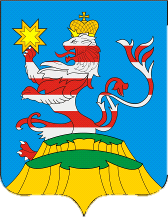 периодическое печатное изданиеПОСАДСКИЙВЕСТНИК2024январь,29,понедельник,№ 4Чăваш РеспубликинСĕнтĕрвăрри муниципаллăокругĕн администрацийĕЙ Ы Ш Ă Н У№Сĕнтĕрвăрри хули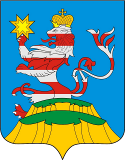 Чувашская РеспубликаАдминистрацияМариинско-Посадскогомуниципального округаП О С Т А Н О В Л Е Н И Е17.01.2024 № 40г. Мариинский ПосадО проведении оценки последствий принятия решения о реконструкции, модернизации, об изменении назначения или о ликвидации объекта социальной инфраструктуры для детей, являющегося муниципальной собственностью, заключении муниципальной организацией, образующей социальную инфраструктуру для детей, договора аренды закрепленных за ней объектов собственности, а также о реорганизации или ликвидации муниципальной организации, образующей социальную инфраструктуру для детей О проведении оценки последствий принятия решения о реконструкции, модернизации, об изменении назначения или о ликвидации объекта социальной инфраструктуры для детей, являющегося муниципальной собственностью, заключении муниципальной организацией, образующей социальную инфраструктуру для детей, договора аренды закрепленных за ней объектов собственности, а также о реорганизации или ликвидации муниципальной организации, образующей социальную инфраструктуру для детей Председатель комиссии-начальник отдела образования, молодежной политики и спорта администрации Мариинско-Посадского муниципального округа, Заместитель председателя комиссии-начальник отдела земельных и имущественных отношений администрации Мариинско-Посадского муниципального округа, Секретарь комиссии-заместитель начальника отдела образования, молодежной политики и спорта администрации Мариинско-Посадского муниципального округа,Члены комиссии:заведующий ИМЦ отдела образования, молодежной политики и спорта администрации Мариинско-Посадского муниципального округа,начальник отдела правового обеспечения администрации Мариинско-Посадского муниципального округа, главный специалист-эксперт отдела культуры и социального развития,председатель Мариинско-Посадского местного отделения ВДПО (по согласованию).КритерийЗначениеОбеспечение продолжения оказания социальных услуг детям в целях обеспечения жизнедеятельности, образования, развития, отдыха и оздоровления детей, оказания им медицинской помощи, профилактики заболеваний у детей, их социальной защиты и социального обслуживания, предоставляемых с использованием объекта социальной инфраструктуры, предлагаемого к реконструкции, модернизации, изменению назначения или ликвидации, а также к передаче его в аренду, в безвозмездное пользованиеобеспечено/не обеспеченоОбеспечение оказания услуг детям в целях обеспечения жизнедеятельности, образования, развития, отдыха и оздоровления детей, оказания им медицинской помощи, профилактики заболеваний у детей, их социальной защиты и социального обслуживания в объеме не менее чем объем таких услуг, предоставляемых с использованием объекта социальной инфраструктуры, предлагаемого к реконструкции, модернизации, изменению назначения или ликвидации, а также к передаче в аренду, в безвозмездное пользование, до принятия соответствующего решенияобеспечено/не обеспеченоЧăваш РеспубликинСĕнтĕрвăрри муниципаллăокругĕн администрацийĕЙ Ы Ш Ă Н У№Сĕнтĕрвăрри хули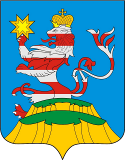 Чувашская РеспубликаАдминистрацияМариинско-Посадскогомуниципального округаП О С Т А Н О В Л Е Н И Е23.01.2024 № 69г. Мариинский ПосадО внесении изменения постановление в администрации Мариинско-Посадского муниципального округа Чувашской Республики от 13.10.2023 №1258 «Об утверждении административного регламента администрации Мариинско-Посадского муниципального округа Чувашской Республики по предоставлению муниципальной услуги «Выдача разрешения на установку и эксплуатацию рекламных конструкций на территории Мариинско-Посадского муниципального округа Чувашской Республики, аннулирование такого разрешения»О внесении изменения постановление в администрации Мариинско-Посадского муниципального округа Чувашской Республики от 13.10.2023 №1258 «Об утверждении административного регламента администрации Мариинско-Посадского муниципального округа Чувашской Республики по предоставлению муниципальной услуги «Выдача разрешения на установку и эксплуатацию рекламных конструкций на территории Мариинско-Посадского муниципального округа Чувашской Республики, аннулирование такого разрешения»Чăваш РеспубликинСĕнтĕрвăрри муниципаллăокругĕн администрацийĕЙ Ы Ш Ă Н У№Сĕнтĕрвăрри хулиЧувашская РеспубликаАдминистрацияМариинско-Посадскогомуниципального округаП О С Т А Н О В Л Е Н И Е23.01.2024 № 70г. Мариинский ПосадО внесении изменения в постановление администрации Мариинско-Посадского муниципального округа Чувашской Республики от 22.05.2023 №569 «Об утверждении административного регламента администрации Мариинско-Посадского муниципального округа Чувашской Республики по предоставлению муниципальной услуги «Выдача градостроительного плана земельного участка»О внесении изменения в постановление администрации Мариинско-Посадского муниципального округа Чувашской Республики от 22.05.2023 №569 «Об утверждении административного регламента администрации Мариинско-Посадского муниципального округа Чувашской Республики по предоставлению муниципальной услуги «Выдача градостроительного плана земельного участка»Чăваш РеспубликинСĕнтĕрвăрри муниципаллă округĕн администрацийĕЙ Ы Ш Ă Н У №Сĕнтĕрвăрри хулиЧувашская РеспубликаАдминистрацияМариинско-Посадскогомуниципального округа П О С Т А Н О В Л Е Н И Е 23.01.2024 № 71г. Мариинский ПосадОб утверждении Положения о порядке сообщения руководителями муниципальных бюджетных и автономных учреждений, муниципальных унитарных предприятий Мариинско-Посадского муниципального округа о возникновении личной заинтересованности при исполнении должностных обязанностей, которая приводит или может привести к конфликту интересовN п/пДата регистрации уведомленияФ.И.О. руководителя муниципального бюджетного и автономного учреждения, муниципального унитарного предприятия, представившего уведомлениеНаименование должности руководителя муниципального бюджетного и автономного учреждения, муниципального унитарного предприятия, представившего уведомлениеПодпись руководителя муниципального бюджетного и автономного учреждения, муниципального унитарного предприятия, представившего уведомлениеФ.И.О., подпись должностного лица, принявшего уведомлениеЧăваш РеспубликинСĕнтĕрвăрри муниципаллăокругĕн администрацийĕЙ Ы Ш Ă Н У№Сĕнтĕрвăрри хулиЧувашская РеспубликаАдминистрацияМариинско-Посадскогомуниципального округаП О С Т А Н О В Л Е Н И Е24.01.2024 № 72г. Мариинский ПосадОб утверждении Положения об организации снабжения населения Мариинско-Посадского муниципального округа Чувашской Республики твердым топливомОб утверждении Положения об организации снабжения населения Мариинско-Посадского муниципального округа Чувашской Республики твердым топливомЧăваш РеспубликинСĕнтĕрвăрри муниципаллăокругĕн администрацийĕЙ Ы Ш Ă Н У№Сĕнтĕрвăрри хулиЧувашская РеспубликаАдминистрацияМариинско-Посадскогомуниципального округаП О С Т А Н О В Л Е Н И Е26.01.2024 № 91г. Мариинский ПосадОб адресной инвестиционной программе Мариинско-Посадского муниципального округа Чувашской Республики на 2024 год и на плановый период 2025 и 2026 годовБюджетные ассигнования по видам экономической деятельности - всегоОбъемы финансированияОбъемы финансированияОбъемы финансированияОбъемы финансированияБюджетные ассигнования по видам экономической деятельности - всегоВсегов том числе за счет средствв том числе за счет средствв том числе за счет средствБюджетные ассигнования по видам экономической деятельности - всегоВсегофедерального бюджетареспубликанского бюджетаЧувашской Республикибюджета Мариинско-Посадского районаБюджетные ассигнования по видам экономической деятельности - всего12 603,1-10 803,11 800,0в том числе:жилищно-коммунальное хозяйство1 800,0-- 1 800,0социальная политика10 803,1-10 803,1-Наименование отраслей, муниципальных программ Мариинско-Посадского муниципального округа Чувашской Республики (подпрограмм муниципальных программ), главных распорядителей бюджетных средств, объектов, вводимая мощность в соответствующих единицах измеренияКод бюджетнойклассификации расходовОбъемы финансирования (тыс. рублей)Объемы финансирования (тыс. рублей)Объемы финансирования (тыс. рублей)Наименование отраслей, муниципальных программ Мариинско-Посадского муниципального округа Чувашской Республики (подпрограмм муниципальных программ), главных распорядителей бюджетных средств, объектов, вводимая мощность в соответствующих единицах измеренияКод бюджетнойклассификации расходовВсегов том числе за счет средствв том числе за счет средствв том числе за счет средствНаименование отраслей, муниципальных программ Мариинско-Посадского муниципального округа Чувашской Республики (подпрограмм муниципальных программ), главных распорядителей бюджетных средств, объектов, вводимая мощность в соответствующих единицах измеренияКод бюджетнойклассификации расходовВсегофедерального бюджетареспубликанского бюджетаЧувашской Республикиместного бюджета123456Жилищно-коммунальное хозяйство, всего1 800,0--1 800,0в том числе:Муниципальная программа "Модернизация и развитие сферы жилищно-коммунального хозяйства"A1000000001 800,0--1 800,0Подпрограмма "Модернизация коммунальной инфраструктуры на территории Чувашской Республики" муниципальной программы Чувашской Республики "Модернизация и развитие сферы жилищно-коммунального хозяйстваA1100000001 800,0--1 800,0Управление по благоустройству и развитию территорий администрации Мариинско-Посадского муниципального округа Чувашской РеспубликиПодготовка проектно-сметной документации по строительству водонапорной башни 974 0502 A110175240 4141 800,0--1 800,0Социальная политика10 803,1-10 803,1-в том числеМуниципальная программа "Обеспечение граждан в Чувашской Республике доступным и комфортным жильем"A20000000010 803,1-10 803,1-Подпрограмма "Обеспечение жилыми помещениями детей-сирот и детей, оставшихся без попечения родителей, лиц из числа детей-сирот и детей, оставшихся без попечения родителей" муниципальной программы Чувашской Республики "Обеспечение граждан в Чувашской Республике доступным и комфортным жильем"A22000000010 803,1-10 803,1-Управление по благоустройству и развитию территорий администрации Мариинско-Посадского муниципального округа Чувашской РеспубликиОбеспечение жилыми помещениями детей-сирот и детей, оставшихся без попечения родителей, лиц из числа детей-сирот и детей, оставшихся без попечения родителей903 1004 A22011A820 41210 803,1-10 803,1-Наименование отраслей, муниципальных программ Мариинско-Посадского района Чувашской Республики (подпрограмм муниципальных программ), главных распорядителей бюджетных средств, объектов, вводимая мощность в соответствующих единицах измеренияКод бюджетнойклассификации расходов2025 год2025 год2025 год2026 год2026 год2026 годНаименование отраслей, муниципальных программ Мариинско-Посадского района Чувашской Республики (подпрограмм муниципальных программ), главных распорядителей бюджетных средств, объектов, вводимая мощность в соответствующих единицах измеренияКод бюджетнойклассификации расходовОбъемы финансирования (тыс. рублей)Объемы финансирования (тыс. рублей)Объемы финансирования (тыс. рублей)Объемы финансирования (тыс. рублей)Объемы финансирования (тыс. рублей)Объемы финансирования (тыс. рублей)Наименование отраслей, муниципальных программ Мариинско-Посадского района Чувашской Республики (подпрограмм муниципальных программ), главных распорядителей бюджетных средств, объектов, вводимая мощность в соответствующих единицах измеренияКод бюджетнойклассификации расходовВсегов том числе за счет средствв том числе за счет средствВсегов том числе за счет средствв том числе за счет средствНаименование отраслей, муниципальных программ Мариинско-Посадского района Чувашской Республики (подпрограмм муниципальных программ), главных распорядителей бюджетных средств, объектов, вводимая мощность в соответствующих единицах измеренияКод бюджетнойклассификации расходовВсегофедерального бюджетареспубликанского бюджетаЧувашской РеспубликиВсегофедерального бюджетареспубликанского бюджетаЧувашской Республики12345678Социальная политика9 002,6-9 002,69 002,6-9 002,6в том числеМуниципальная программа "Обеспечение граждан в Чувашской Республике доступным и комфортным жильем"A2000000009 002,6-9 002,69 002,6-9 002,6Подпрограмма "Обеспечение жилыми помещениями детей-сирот и детей, оставшихся без попечения родителей, лиц из числа детей-сирот и детей, оставшихся без попечения родителей" муниципальной программы Чувашской Республики "Обеспечение граждан в Чувашской Республике доступным и комфортным жильем"A2200000009 002,6-9 002,69 002,6-9 002,6Управление по благоустройству и развитию территорий администрации Мариинско-Посадского муниципального округа Чувашской РеспубликиОбеспечение жилыми помещениями детей-сирот и детей, оставшихся без попечения родителей, лиц из числа детей-сирот и детей, оставшихся без попечения родителей903 1004 A2201R0820 4129 002,6-9 002,69 002,6-9 002,6Чăваш  РеспубликинСĕнтĕрвăрри районĕн администрацийĕ Й Ы Ш Ă Н У №      Сĕнтĕрвăрри  хули                                                                                                       Чувашская  РеспубликаАдминистрацияМариинско-Посадского муниципального округа П О С Т А Н О В Л Е Н И Е26.01.2024 № 92г. Мариинский  ПосадПериодическое печатное издание «Посадский вестник»Адрес редакции и издателя:429570, г. Мариинский Посад, ул. Николаева, 47E-mail: marpos@cap.ruУчредители – муниципальные образования Мариинско-Посадского районаСтоимость- бесплатноГлавный редактор: А.П. ИвановВерстка: И.А. ЛьвоваТираж 30 экз. Формат А3